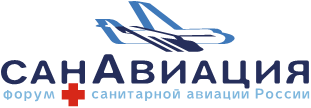 ЗАЯВКА НА УЧАСТИЕ   в экспозиции7 октября 2021 гостиница Отель «Южный», г. Волгоград, ул. Рабоче-Крестьянская, 18Название компании _________________________________________________________________________________Сфера деятельности________________________________________________________________________________Фактический адрес: ________________________________________________________________________________                                                                              Контактное лицо___________________________________________________________________________________Должность в компании _________________________________Телефон______________________________________E-mail  _______________________________________________ Web-сайт ___________________________________Дата_________________________2021 г.Данная заявка является договором на участие в экспозиции в рамках Форум санитарной авиации России «САНАВИАЦИЯ-2021»Порядок оплаты: оплата Заявки не позднее 5 (пяти) банковских дней с момента получения счета, выставленного Организатором и не позднее 01 октября 2021 г.Место в экспозицииПакет участникаКол-во метровСтоимость (руб.) вкл.НДСИтоговая стоимость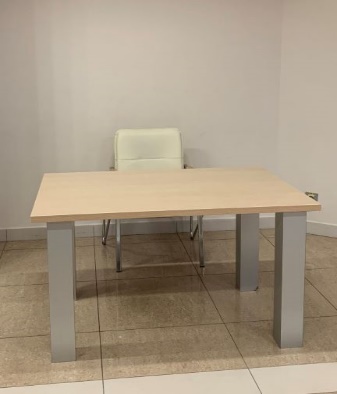 СтолСтул Розетка Информационно-рекламная стойка (формат А5)4 кв.м.80 000 руб___________руб.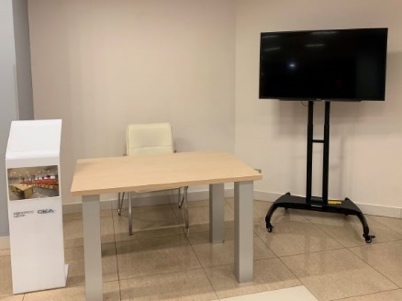 Стол СтулПлазма настенная           (32 дюйма) или аренда плазмы на стойкеИнформационно-рекламная стойка (формат А5)Розетка 4 кв.м.100 000 руб___________руб.Дополнительная площадь1 кв.м.10 000 рубОбщая стоимость:(руб.)ОРГАНИЗАТОРУЧАСТНИКООО «ХЕЛИРАША»Юридический адрес: 143402, Московская обл., г. Красногорск, ул. Международная, д. 20, оф.333Почтовый адрес: 143402, Московская обл., г. Красногорск, ул. Международная, д. 20, оф. 333 (65-66 км МКАД, МВЦ «Крокус Экспо», пав. 3, офис 333)ИНН/КПП 5024200600 /502401001Р/ счет: 40702810501000063220в ПАО Банк ЗЕНИТ г. Москвак/счет: 30101810000000000272 БИК 044525272Тел./факс: 7 (495) 477-33-18, 477-33-81Генеральный директор__________________Ю.В. Володинам.п.                        ________________Юридический адрес: ___________________________Почтовый адрес: ________________________ИНН/КПП ____________________________________р/с   __________________________________________банк __________________________________________ к/с    __________________________________________БИК __________________________________________Тел./факс:Генеральный директор__________________м.п.                        